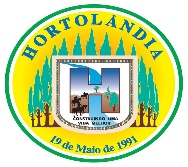 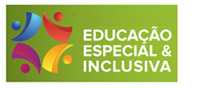 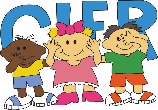                      Atividades complementares para os alunos da Educação Especial (Inclusão)                    Professor/AEE:  Heloise Cristiane Guidolin dos Santos.                    Objetivo: Interação da família com seus filhos e aprendizado através das dinâmicas                       (alfabetização). Vogais, encontros vocálicos e coordenação motora fina (grafomoticidade – treino                   para a escrita)                   Data:  08/09/2021  à  10/09/2021                           13/09/2021  à  14/09/2021  (à partir de 15/09/2021 aulas presenciais)                QUERIDA FAMÍLIA !!          PEÇO QUE SE ORGANIZEM E FAÇAM TRANQUILAMENTE.         SOLICITO QUE ENVIEM O REGISTRO FOTOGRÁFICO OU FILMAGEM PARA PODER ESTAR          ACOMPANHANDO O DESENVOLVIMENTO E ASSIM PODER AJUDAR NO QUE FOR NECESSÁRIO.          OBRIGADA,          PROFª HELOISE – AEE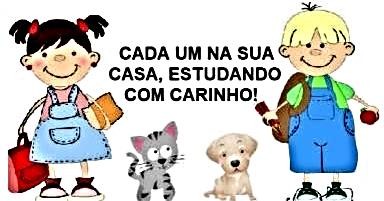                                          ESCREVA A LETRA INICIAL DE CADA DESENHO !!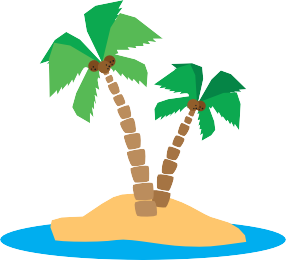 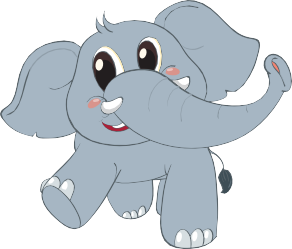 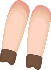 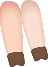 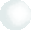 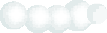 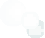 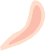 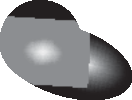 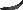 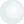 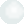 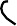 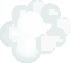 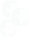 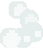 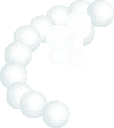 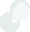 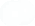 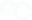 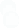 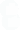 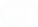 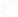 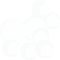 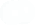 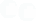 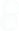 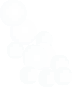 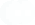 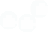 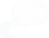 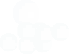 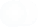 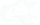 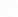 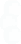 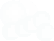 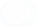 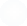 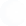 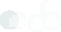 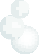 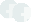 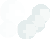 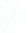 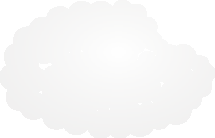 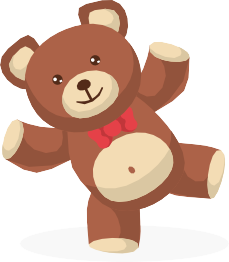 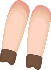 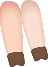 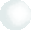 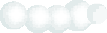 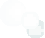 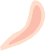 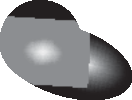 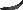 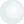 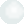 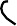 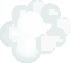 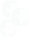 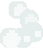 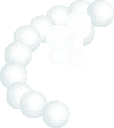 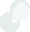 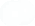 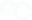 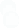 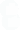 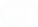 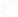 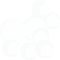 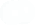 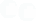 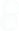 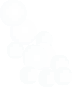 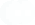 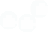 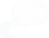 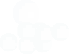 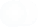 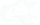 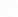 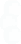 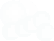 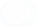 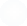 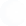 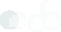 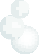 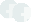 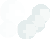 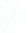 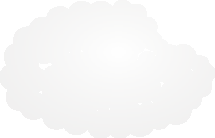 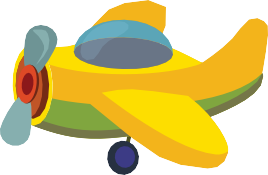 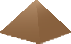 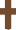 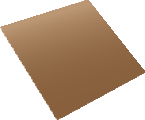 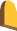 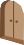 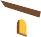 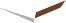 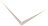 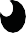 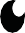 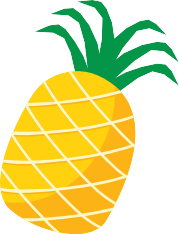 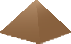 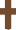 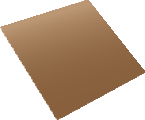 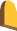 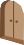 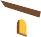 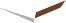 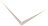 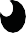 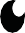 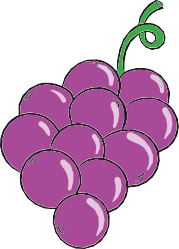 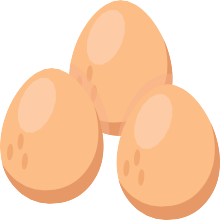 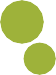 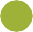 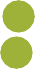 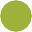 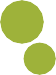 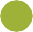 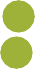 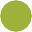 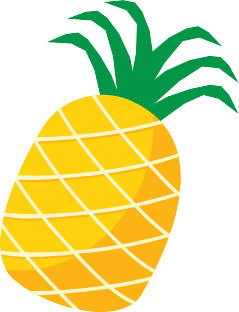 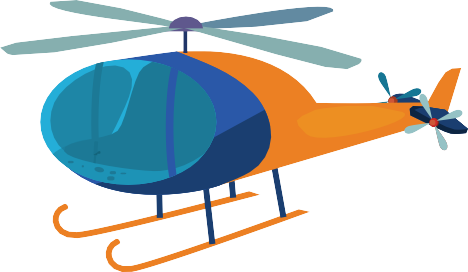 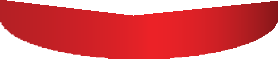 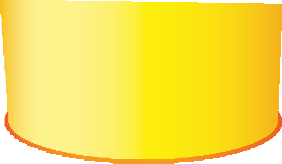 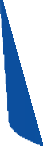 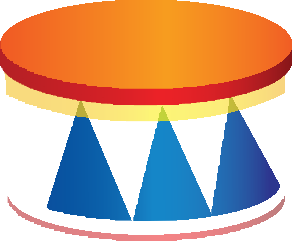 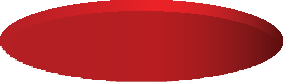 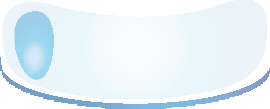 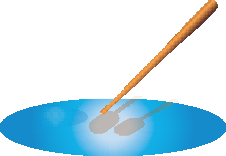 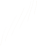 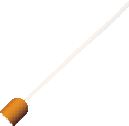 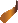 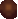 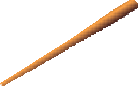 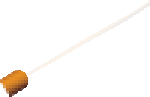 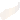 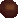 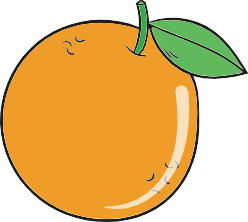 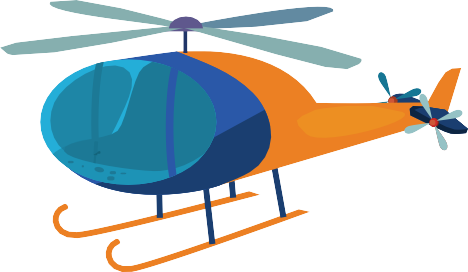 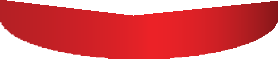 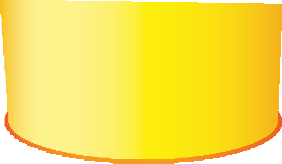 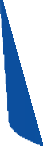 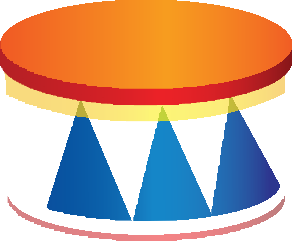 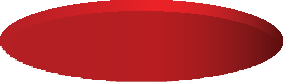 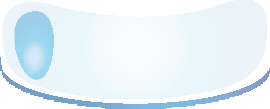 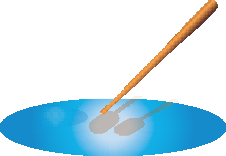 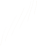 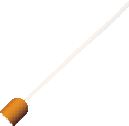 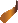 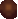 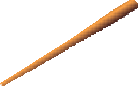 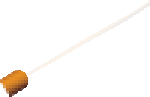 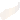 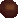                            LIGUE AS FIGURAS QUE INICIAM COM A VOGAL “A” 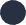 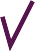 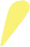 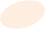 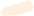 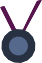 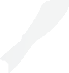 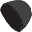 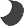 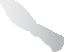 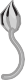 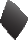 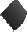 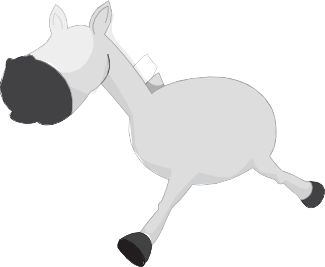 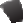 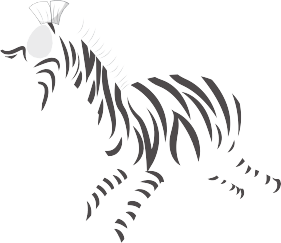 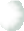 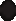 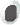 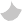 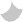 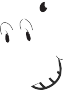 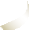 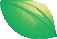 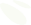 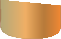 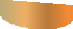 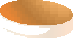 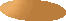 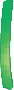 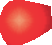 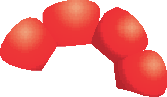 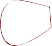 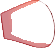 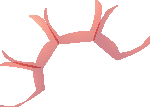 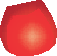 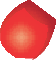 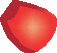 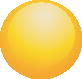 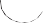 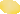 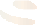 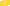 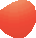 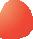 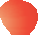 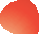 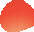 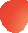 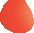 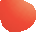 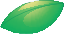 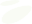 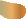 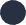 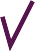 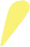 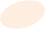 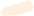 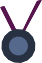 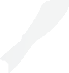 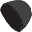 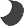 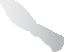 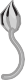 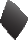 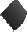 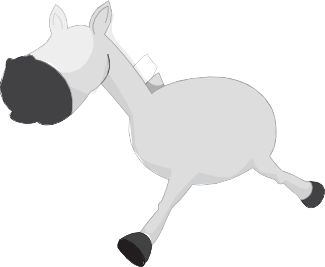 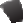 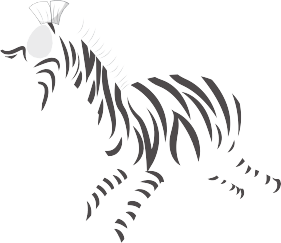 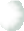 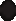 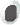 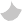 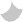 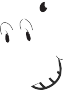 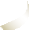 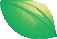 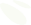 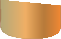 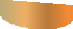 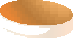 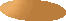 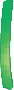 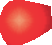 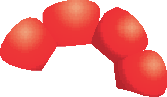 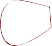 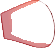 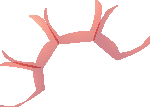 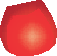 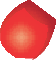 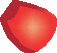 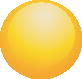 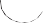 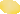 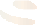 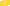 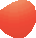 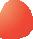 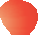 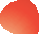 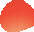 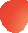 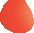 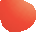 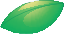 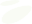 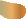                 COMPLETE OS QUADROS COM AS VOAGAIS QUE ESTÃO FALTANDO !!                                      CHEGUE NO FINAL SÓ PASSANDO PELAS VOGAIS !!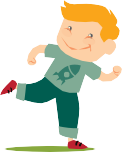 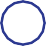 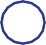 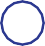 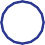 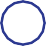 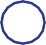 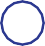 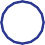 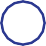 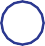 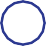 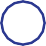 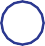 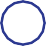 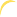 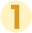 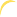 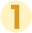                             ESCREVA SEU NOME E DEPOIS CIRCULE AS VOGAIS ...                       AGORA ESCREVA AS VOGAIS ...             NÃO ESQUEÇAM DE TIRAR FOTOS OU FILMAR E ENVIAR PARA A PROFESSORA             HELOISE – AEE, COMBINADO ??              ESTOU AGUARDANDO ... BOM TRABALHO !!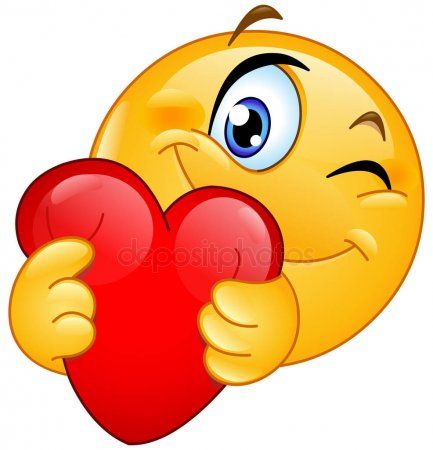 